Partners in Pollution Prevention (P3) / Nebraska Industrial Assessment Center (NIAC) Intern ProgramApplication InstructionsApplication RequirementsApplicants must be enrolled in an accredited engineering or science program at a U.S. college or university to participate in the P3 program.  Must be a UNL student to participate in the NIAC.Applicants must have at least Junior standing by the start of the summer.  Preference is given to students with Senior standing.Applicants must have completed coursework in chemistry and calculus (Math 106 at the University of Nebraska-Lincoln [UNL]). Completion of an environmental engineering course or basic manufacturing course is desirable.Applications must be received by 4 pm on Friday, January 31, 2020.  Applications received early, by Wednesday, January 22th may be reviewed, and select applications may be shared with clients before the final deadline.InstructionsComplete all information requested on the application form.   Answer all the Supplemental Application Questions.Submit a current one-page resume with the completed application.Include a copy of your university transcript(s) Note: unofficial transcript(s), photocopies, or a self-generated listing of courses and grades will be accepted; official transcripts may be required prior to the program starting date.Obtain two references using the forms provided or letters of reference. One should be a university faculty member; the other may be a supervisor or someone familiar with your work habits and personality. Please have the person providing the recommendation return the form either by mail or e-mail to the addresses below. Often students provide their reference person with a pre-addressed envelope.If You are Selected to the P3 ProgramIf you are a non-UNL student, the procedure for admission to UNL as a Visiting Student is expected to be completed in a timely manner. It is the responsibility of non-University of Nebraska students to gain approval for the transfer of credits and to pay any transfer credit fees at their home institution. A brief course description is available on the Web site to use in obtaining transfer credit.Participants are required to have coverage under a health insurance plan and to furnish proof of such coverage at the start of the program. Health insurance fees are the responsibility of the participants. Submit Your Completed Application to:	P3/NIAC Intern Program
W181 NH 
Lincoln, NE  68588-0531Or e-mail to:  	bdvorak1@unl.eduApplication Checklist:	  Completed application form 	  Resume 	  Answers to Supplemental Questions (Description of Interest)	 Transcripts 	  Reference letters (2)General Information and Inquiries:	Dr. Bruce Dvorak, P3 Program Director at 402/472-3431
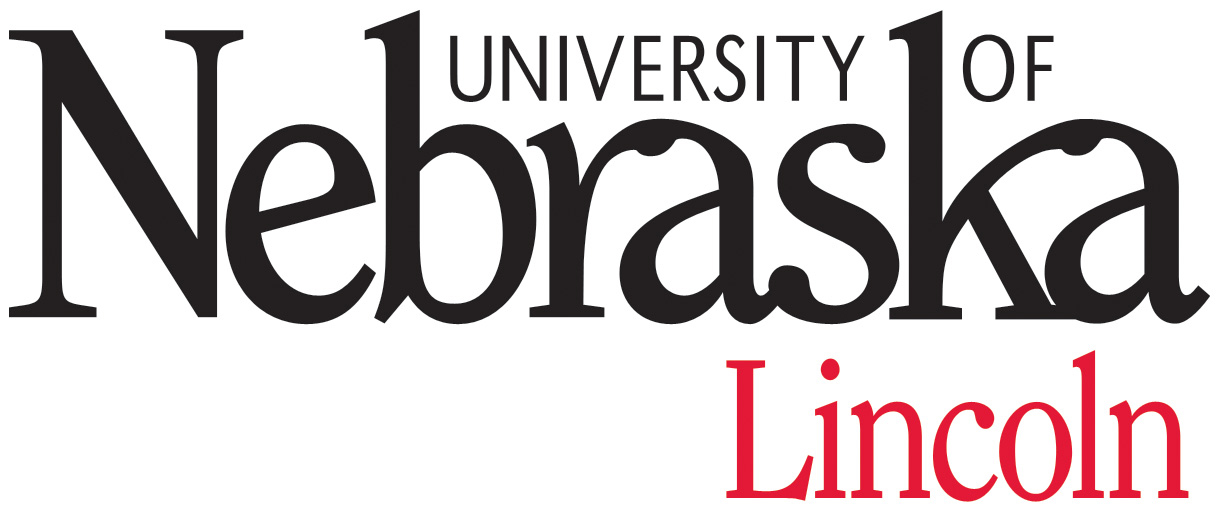 P3/NIAC Intern Program APPLICATIONPlease type or print in black ink. Name: _______	______________________      ___     ____________________________________
             Mr./Ms.			           First		   M.I.				LastCurrent Address:	________________________________________		(          )______________
						             Street					Telephone   This is my Cell Phone				_____________________	_____	   ______________		
					        City			   State		   Zip			Permanent Address:	________________________________________
							 Street				_____________________	_____	   ______________     (          )_________________
					        City			   State		   Zip		Telephone   This is my Cell PhoneE-mail address: ____________________________________	Date of Birth: _______________________________UNL Student I.D. Number: ____________________________________	U.S. Citizen or Permanent Resident Alien:    Yes      NoGender:   M      FEmergency Contact: ____________________   ________________  ________________  ___________
					    Name		             Home Telephone	           Work Telephone	     RelationshipAcademic Major: ____________________    GPA _________    Math/Science/Engr. GPA _________Present Class Standing:     Junior      Senior      Graduating Senior      Graduate StudentI affirm that the information in this application is accurate to the best of my knowledge. I also give permission to share the information in this application with potential P3 program business clients.________________________________________________	_____________________________
 Name/Signature						DateINCOMPLETE APPLICATIONS WILL NOT BE CONSIDEREDSupplemental Application QuestionsDescription of InterestPlease provide a typed description of your interest in the Partners in Pollution Prevention/Nebraska Industrial Center Assessment program on an additional sheet of paper by answering all the questions below. Number your responses to each of the seven questions. Limit your answer to each question to no more than a paragraph. Several questions can be answered with a single sentence or phrase. Each internship position is different. This information helps us learn about you and identify possible intern placements.Why do you want to be part of the P3 and/or NIAC program?  What qualifications do you have that will help you to succeed in the program? These qualifications may include your course work, volunteer and work experience, work habits, personality traits, interests or hobbies away from school, environmental ethic, etc.This program is unique in that it provides a number of different learning experiences. What are the top two or three areas/topics that you want to be personally challenged to improve by participating in the P3/NIAC learning experience? Briefly explain. Examples of topics include (but are not limited to): pollution prevention theory/methods, sustainable manufacturing, energy efficiency, food processing, technical writing, applied research, interpersonal communications, time management, and making public presentations.We place students throughout the state of Nebraska in both rural and urban areas. Note that the majority of positions are for clients outside of the Lincoln/Omaha metro areas.  For example, it is anticipated that there will be several in the Hastings/Grand Island/Broken Bow area.  Do you have a strong preference as to where you would like to work in Nebraska? If so, please explain.Some program participants will be required to travel within the community or the region that they are assigned. Do you have access to an automobile?The P3/NIAC students meet in the evening (typically for 75 minutes) approximately five times in late March and April to prepare for the summer.   List all times Monday through Thursday between 5:00 and 9:00 pm, and Saturdays between 9:00 am and noon that you are normally unavailable due to other classes or regularly scheduled obligations.  Please note with each the class/obligation.  We use this information to identify possible meeting times.Is there anything else about you that will help us in the selection process? Recommendation for the Partners in Pollution Prevention / Nebraska Industrial Assessment Center ProgramsName of Applicant __________________________________________________Name of Reference _________________________________________      Phone Number ____________________Relationship of Reference to Applicant __________________________________Under the Family Educational Rights and Privacy Act, university students have the right to inspect their files upon request. Please sign one of the following statements so that the person writing this letter of recommendation will know if it will be held in confidence or whether it will be open to your inspection upon request.I retain my right to read this letter			     I waive my right of access to this letter___________________________________________	     __________________________________________
Student Name/Signature			Date		      Student Name/Signature			  DateREFERENCEPlease complete the following information:					I would rate the applicant among the upper _____ % of previous students I have known.For each qualification below, please circle the word that best describes the applicant:Initiative/Self Starter:	 Nearly all the time	 Needs occasional stimulation	 Needs frequent attention/motivationAcademic Ability:	 Outstanding	 Upper 10%	 Upper 25%	 Average	 Below Average	 Insufficient InfoOral Communication with Teachers and/or Supervisors:	 Excellent	 Very Good	 Average	 Below AverageQuality of Written Reports:	 Excellent	 Very Good	 Average	 Below Average	 Insufficient InfoAbility to Solve Open-Ended Problems:	 Excellent	 Very Good	 Average	 Below Average	 Insufficient InfoThe students in this program will work side-by-side with UNL Faculty, regulatory officials, and 
business staff to provide pollution prevention assistance to industries in Nebraska. The technical assistance will involve significant oral and written components, require a student to be a self-starter, and require the student to work with a wide range of personalities.Please describe any traits that the student has that might have an important influence on his/her success in this program. Comment either below or on an additional sheet.Please return the reference form to:  Dr. Bruce Dvorak  UNL  W181 NH  Lincoln, NE 68588-0531Or e-mail to: bdvorak1@unl.eduRecommendation for the Partners in Pollution Prevention / Nebraska Industrial Assessment Center ProgramsName of Applicant __________________________________________________Name of Reference _________________________________________      Phone Number ____________________Relationship of Reference to Applicant __________________________________Under the Family Educational Rights and Privacy Act, university students have the right to inspect their files upon request. Please sign one of the following statements so that the person writing this letter of recommendation will know if it will be held in confidence or whether it will be open to your inspection upon request.I retain my right to read this letter			     I waive my right of access to this letter___________________________________________	     __________________________________________
Student Name/Signature			Date		      Student Name/Signature		                   DateREFERENCEPlease complete the following information:					I would rate the applicant among the upper _____ % of previous students I have known.For each qualification below, please circle the word that best describes the applicant:Initiative/Self Starter:	 Nearly all the time	 Needs occasional stimulation	 Needs frequent attention/motivationAcademic Ability:	 Outstanding	 Upper 10%	 Upper 25%	 Average	 Below Average	 Insufficient InfoOral Communication with Teachers and/or Supervisors:	 Excellent	 Very Good	 Average	 Below AverageQuality of Written Reports:	 Excellent	 Very Good	 Average	 Below Average	 Insufficient InfoAbility to Solve Open-Ended Problems:	 Excellent	 Very Good	 Average	 Below Average	 Insufficient InfoThe students in this program will work side-by-side with UNL Faculty, regulatory officials, and 
business staff to provide pollution prevention assistance to industries in Nebraska. The technical assistance will involve significant oral and written components, require a student to be a self-starter, and require the student to work with a wide range of personalities.Please describe any traits that the student has that might have an important influence on his/her success in this program. Comment either below or on an additional sheet.Please return the reference form to:  Dr. Bruce Dvorak  UNL  W181 NH  Lincoln, NE 68588-0531or e-mail to: bdvorak1@unl.eduCollege/University Attended
Name and LocationDates AttendedDegree Expected or ReceivedExpected Graduation Date